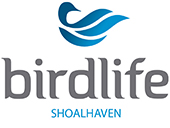 PO Box 295 Vincentia NSW 2540 | www.birdlifeshoalhaven.org | shoalhaven@birdlife.org.auBirdLife Shoalhaven is a branch of BirdLife Australia Limited ABN 75 149 124 774<<Addressee>><<Date>>Dear <<Name>><<REFERENCE & TITLE>> INTRODUCTION1.1. BirdLife Shoalhaven (BLS) advocates for the conservation of birds and their habitats and promotes the appreciation and understanding of birds across the Shoalhaven and beyond. BLS is a branch of BirdLife Australia Limited, an independent, not-for-profit organisation, which was established in 1901 and currently has over 12,000 members and 70,000 supporters. 1.2. BLS wishes to <<Outline of issue>>RECOMMENDATIONThat the <<insert>>CONSIDERATIONSSIGNIFICANT BIRD CONSIDERATIONS3.2  ENVIRONMENTAL CONSIDERATIONS3.3  PLANNING CONSIDERATIONS4. CONCLUSIONSIf you have any queries on this submission, please contact <<me or name of person>>, BirdLife Shoalhaven <<title>>, on <<mobile>> or <<email>>.Yours sincerely,<<name>><<title>><<mobile and or email>>